Пояснительная запискаВо внеурочной учебной деятельности в настоящее время обучение эстрадному пению является одним из ведущих направлений. Оно является одним из средств разностороннего развития учащихся: музыкально-творческого и личностного. Занятия эстрадным пением предполагают многостороннюю работу с воспитанниками: развитие музыкального слуха (мелодического, гармонического, внутреннего), музыкального мышления, развитие творческих способностей воспитанников, накопление музыкально-слуховых представлений.	Освоение материала происходит в процессе практической деятельности. Программа ориентирована на индивидуальную работу с детьми, проявляющими способности к сольному эстрадному пению, и рассчитана на 3 года обучения. В содержание вокальной работы входит развитие вокально-певческих навыков, что включает: работу над дыханием, дикцией, обучение приемам обогащения тембра, выработку вокальных регистров и умения пользоваться ими при пении, что позволяет увеличить певческий диапазон, следовательно, расширить исполнительский репертуар. В вокальной работе помимо авторских разработок используются элементы систем В.Емельянова и С.Риггса. Специфика жанра предполагает преодоление неизбежного на первом этапе «подражания» известным образцам эстрадного пения и развитие мотиваций поиска собственной манеры исполнения, становление творческой индивидуальности, прежде всего, в разнообразной концертной деятельности. Большое внимание в программе уделяется воспитанию у детей певческой и сценической культуры, умению раскованно чувствовать себя на сцене, формированию художественного вкуса и способности к самостоятельному творчеству.Цель: приобщение воспитанников к  творческой  деятельности,	оптимальное индивидуальное певческое развитие ребенка, обучение постановке целостного эстрадного номера, формирование стремления к личностному самосовершенствованию.Задачи:  создание условий для развития личности   воспитанников,  для овладения            обучающимися элементами вокальной  звучности;создание условий для творческой самореализации личности ребенка;обеспечение эмоционального благополучия ребенка;развитие  мотивации личности ребенка к познанию и творчеству;обучение профессиональным знаниям, умениям и навыкам,          необходимым для занятий эстрадным пением.формирование музыкально-эстетического вкуса воспитанников, эстетического          отношения к музыкальному искусству, певческой и сценической культуры,          расширение музыкального кругозора;воспитание организационных качеств личности, собранности и         ответственности; потребности к творческому самовыражению.Срок реализации 3 года. В учебном плане предусматривается постепенное расширение и углубление знаний по вокальному искусству, последовательное освоение учебного материала по годам обучения с учетом возрастных и психологических особенностей детей. Форма занятий:          1)индивидуальные.           2)конкурс, фестиваль, отчетный концерт.          3)организационное занятие, занятие по углублению знаний, практическое             занятие, комбинированное занятие. Виды деятельности:   вокальные упражнения; вокальная работа;                 дыхательная гимнастика; артикуляционные упражнения;                 фонопедические упражнения. Режим занятий: 2 раза в неделю по 1академическому часу 8 мес. в год. Общее количество часов - 216 Возраст обучающихся:  6- 14 лет. Условия приема:  первоначальная диагностика уровня развития   музыкальных способностей (наличие слуха, чувства ритма, музыкальной          памяти, выразительного тембра голоса, эмоциональности, музыкальности).Особенности контроля:     Уровень развития обучающихся определяется на основе сравнения результатов их диагностики в начале и конце года. Образовательные результаты могут быть выявлены в рамках следующих форм контроля:Входной контроль (диагностика имеющихся знаний и умений учащихся – прослушивание)Текущий контроль (активность и качество работы на занятиях, самостоятельная работа).Промежуточный контроль (контрольный урок в  конце каждой                        четверти).Итоговый контроль в форме презентаций личных достижений (зачет; концерт, участие в конкурсах, фестивалях,  итоговая  диагностика).	Основания для разработки программы:  «Искусство». Федеральный компонент Государственного стандарта. В данной программе заложены возможности предусмотренного стандартом формирования у обучающихся универсальных учебных действий. Личностных:развитие личностного творческого потенциала ребёнка;привить ощущение собственной значимости в обществе, проявление творческойинициативы, осознание своих возможностей и развитие целеустремлённости;заложить в ребёнке фундаментальные основы духовно-нравственного развитияличности в перспективе его жизненного самоопределения;приобщить ребёнка к культурным традициям вокального музыкального искусства;сформировать гражданскую позицию, патриотизм;сориентировать одарённых детей на выбор профессии в области искусства;привить детям любовь к вокально-исполнительской культуре через эстрадное пение;заложить в подростке фундаментальные основы духовно-нравственного развитияличности в перспективе его жизненного самоопределения.метапредметных: постепенное накопление опыта творческого осмысления искусства эстрадного пения на основе личных экспериментов;приобщение ребят к современной музыке, формирование основ современногомузыкального мышления.предметных: овладение практическими умениями и навыками вокального творчества;освоить технику эстрадного пения;сформировать навыки как сольного, так и ансамблевого исполнения;научить первоначальным основам актёрского мастерства;научить элементам эстрадного танца;научить свободному ориентированию в работе с техническими атрибутами(микрофон, фонограмма, музыкальная аппаратура).ценностных ориентаций:иметь представления о возможных вариантах дальнейшей профессиональнойдеятельности.Развитие личностных, регулятивных, познавательных и коммуникативныхуниверсальных учебных действий позволяет в целом повысить результативностьобразовательно – воспитательного процесса как в основной школе так и в дополнительном образовании.В результате освоения содержания программы происходит гармонизация интеллектуального и эмоционального развития личности обучающегося, формируется целостное представление о мире, развивается образное восприятие и через эстетическое переживание и освоение способов творческого самовыражения осуществляется познание и самопознание.ПРОГНОЗИРУЕМЫЕ  РЕЗУЛЬТАТЫ   (1 год обучения)  В течение первого года обучения воспитанник должен: иметь элементарное представление о голосовом аппарате, о резонаторахзнать что такое правильная установка корпуса при пении;уметь правильно пользоваться певческим дыханием;правильно формировать гласные в сочетании с согласными;уметь пользоваться средним регистром;петь интервалы в медленном темпе: большая и малая секунда, большая и малая терция,  кварта;выявлять свои ошибки  при работе над  чистотой  интонацииследить за тем, чтобы не было форсированного звука;проработать 2 песни (в случае благополучного освоения навыков звукоизвлечения);ПРОГНОЗИРУЕМЫЕ РЕЗУЛЬТАТЫ (2  год обучения)  В течение второго года обучения воспитанник должен:при пении уметь  «сглаживать» регистры;выравнивать звучность гласных и правильно четко произносить согласные  во время пения;использовать при пении  дыхание, связанное с ощущением опоры;при работе над вокализами владеть навыками  звуковедения legato, staccato ;вносить в исполнение элементы художественно-исполнительского творчества, чувствовать движение мелодии и кульминацию произведения; при работе над текстом в произведениях, определять  смысловое единство текста и музыки;уметь петь в ансамбле (дуэт, трио),  слышать себя и партнеров;  чисто интонировать мелодию произведений;выразительно исполнять  2-3 произведения;уметь работать с аппаратурой и микрофоном.ПРОГНОЗИРУЕМЫЕ РЕЗУЛЬТАТЫ (3год обучения) В течение третьего года обучения воспитанник должен:   уметь выравнивать звучание голоса на всем диапазоне;владеть артикуляционными навыками  и четкой дикцией;уметь «сглаживать» переходные ноты диапазона;управлять  певческим  дыханием; чисто интонировать мелодию упражнений и произведений; партию голосов в ансамбле;владеть навыками  подвижности голоса; проявлять  самостоятельность в работе       над  техническими приемами исполнения;в процессе работы над текстом определять и составлять  художественный образ музыкального      произведения, используя самостоятельность, творческий подход  и эмоциональные             возможности;уметь петь в ансамбле (дуэт, трио, квартет);выразительно исполнять 2-3 произведения. уметь работать с аппаратурой;управлять звуком с помощью микрофонаСодержание курса1.Организация вокально-исполнительского процесса.      Прослушивание детей; определение графика работы,      определение плана работы. Первичная  диагностика.     Дать представление о занятиях в объединении. Рассказать о правилах      поведения, провести инструктаж по технике безопасности 2.Подбор песенного репертуара. Вокальное развитие детей происходит в процессе работы над конкретным музыкальным произведением. Отсюда, огромное значение имеет работа над репертуаром, включающая в себя не только разучивание произведений с учеником, но и их отбор, поиск, в зависимости от вкуса самого ребенка, его внешних, голосовых и пластических данных.   Репертуар рассматривается в следующих аспектах: идейность, художественность, качество поэтического текста, соответствие музыкальному материалу, эмоциональная насыщенность произведения, тонус, характер мелодии, фразировка, динамические оттенки, продолжительность произведения, форма, структура, а также соответствие данному времени, моде, оригинальность. Все требования к исполнению необходимо связывать с образным содержанием произведения, добиваясь выразительности исполнения, довести его до высокого художественного уровня. Репертуар может изменяться или дополняться в течение учебного года в зависимости от раскрытия индивидуальности каждого учащегося. В работе над вокальным произведением необходимо:учитывать степень вокально-музыкальной подготовки учащегося;подбирать репертуар по степени трудности в каждом отдельном случае.3.Воспитание вокалиста (теория) -  5часовПевческий голос. Эстрадное пение. Певческое дыхание. Виды дыхания. Гимнастика Л.Н.Стрельниковой. Звукообразование и артикуляция. Атака звука. Артикуляция гласных и согласных. Артикуляционная гимнастика. Охрана и гигиена певческого голоса.  Гигиенавокалиста. Лечение усталости голоса, фарингитов трахеитов. Музыкальная психотерапия.Из истории вокальных стилей. Дикция и орфоэпия. Сценическое движение. Жесты. Многоголосное пение. Сценическая культура. Из истории музыкального эстрадного исполнительства.4.Вокальная работа 1)Работа над вокальными навыками. Вокальные упражнения.       Образное доступное раскрытие каждого нового упражнения и его роли для музыкально-певческого развития ученика.  Роль   распевания и специальных упражнений  в развитии дыхания, гибкости голоса, ровности звучания по тембру, расширении диапазона и т.д.   Показы стабильной и периодически обновляющейся группы упражнений, их разучивание и  исполнение. Каждодневный комплекс упражнений, разрабатываемый отдельно для каждого ученика в зависимости от его природных голосовых данных и возможностей голосового аппарата - называется тренинг.Виды вокальных упражнений:	а) Дыхательный аппарат.Упражнения на разработку дыхания. Грудное и грудно-брюшное дыхание.Работа диафрагмы и ее значение.Дыхательная гимнастика по Стрельниковой 	б)  Речевой аппарат.Упражнения на разработку мышц рта	 Голосовой звукоряд Скороговорки и их пропевание Исправление речевых дефектов и изъянов произношения при работе с микрофоном.	в)  Голосовой диапазон.Упражнения на расширение голосового  диапазона. Пение в удобной тональности конкретно для ученика.Распевание гласных в гаммахРаспевание конкретно для эстрадной манеры   пения.	г) Формирование эстрадной подачи голоса.Существенные различия между народным,           академическим и эстрадным пением.Выработка характерной эстрадной мимики и подачи.Пение различными регистрами. Грудной регистр  Грудно-брюшной регистр. Фальцет. Его значение Переход с одного регистра на другой. 2).Работа над  произведением.а). Разучивание произведения:I этап (начальный) - разбор произведения (первичный показ, указание авторов, исполнительские трудности и особенности,содержание, разбор текста и т.д.)II этап (технологический) - разучивание произведения( мелодическая линия, ритм, темп и агогика, способы  звуковеденияштрихи, динамика, дикция и т.п.)III этап (заключительный) -  работа над созданием художественного образа. (Отработка технических сложностей  произведения).б). Работа над художественными средствами исполнения,  сценическим      образом. установление унисона;строй;фразеровка;динамика (соответственно конкретному произведению);темпоритм (агогика);ансамбль (частный и общий: мелодический, ритмический, динамический, тембровый и т.д.);дикция и орфоэпия;работа над словом, текстом произведения.   3). Этапы построения целостного эстрадного номера.Постановка номера вокалиста - есть решение образа в целом, определение его характера и стиля. Она включает в себя работу с солистом: его жестами, мимикой, пластикой, выходом, уходом, движениями в проигрыше (если это необходимо), внешней выразительностью и доведением мысли до зрительской аудитории. Необходимо добиться того, чтобы песня была решена в определенном стиле и несла в себе заряд. 	Эффективным дополнением к основному вокалу являются подпевки (бэк-вокал) и подтанцовки. При постановке танцевальных движений вокалиста необходимо учитывать темпоритм песни, т.к. дыхание солиста должно оставаться ровным, не сбиваться, а голос - не срываться. Итак, можно сделать вывод, что тщательная проработка каждого из вышеперечисленных пунктов, в целом, является основой для создания яркого и полноценного эстрадного номера5.	Работа  над бэк-вокалом. Упражнения на развитие гармонического и мелодического слуха. Работа над чистотой интонации и нюансировкой при исполнении второго голоса. Пропевание партии бэк-вокала каноническим способом.6. Пение в ансамбле: дуэт, трио, квартет.    Работа над строем, единой  фразеровкой, ансамблем  и общим     исполнительским замыслом.  Исполнение двухголосных и трехголосных     произведений. 7.	Работа с  фонограммой и микрофоном.	Воспитание навыков правильного обращения с микрофоном. Приобретение навыка управления звуком с помощью микрофона.  Правильная подача голоса в микрофон	8.   Репетиционная работа .1)Индивидуальная репетиционная работа с солистом.2)Репетиционная работа отдельно с бэк-вокалистами.3)Репетиционная работа с хореографической группой.4)Работа над постановкой целостного исполнительского замысла в   целостном эстрадном номере.9.	Концертная деятельность.а) Выступления на концертах. б) Участие в  городских ,региональных, всероссийских и международных конкурсах.в) Выездные концерты в детские сады, другие учебные заведения.10. Подведение итогов 	      Контрольный урок (I полугодие).       Зачет. Итоговая диагностика (II полугодие).      Презентация личных достижений.Условия реализации программы:1.Необходим учебный кабинет, в соответствии с гигиеническими нормами,    хорошо   проветренный.2.Соблюдать ритм работы, при котором обучающиеся после репетиционного    часа занятий   имеют отдых (перерыв), способствующий снятию    напряжения. Проведение физкультминуток.3.Соблюдение гигиены детского голоса (щадящий режим во время мутации).4.В тех случаях, когда голосовой аппарат ребенка не здоров или вызывает    проблемы, руководитель обязан направить ребенка на консультацию к    врачу.5.Руководитель обязан правильно организовать репетиции и концерты,    питание, отдых и    т.п., заботиться о защите детей от  простудных    заболеваний во время выездных    мероприятий – концертные выступления    в других районах и городах, отдых    в детских   лагерях и прочее.6. Информационно-методическое обеспечение:   Педагог: музыкальный центр, компьютер, СД,  мини-диски, микрофон,    звукоусилительная аппаратура,  методические пособия. Учащиеся: тетрадь.8. Сотрудничество с педагогами по   хореографии , актерскому мастерству, психологом.9.Сотрудничество с администрацией учебного заведения, родителями,    учреждениями    дополнительного образования.Программа курсаУчебно-тематический план  (1 год обучения)Cодержание программы 1.Организация вокально-исполнительского процесса.      Прослушивание детей; определение графика работы,  определение плана работы.      Первичная  диагностика.     Дать представление о занятиях в объединении. Правила поведения во время занятий,       инструктаж по технике безопасности. 2.Подбор песенного репертуара.  Отбор, поиск произведений в зависимости от технических сложностей, вкуса  самого ребенка, его внешних, голосовых и пластических данных 3.Воспитание вокалиста (теория).1).Певческий голос. Эстрадное  пение. 2).Певческое дыхание. Виды дыхания. Гимнастика Л.Н.Стрельниковой. 3).Звукообразование и артикуляция. Атака звука. Артикуляция гласных и согласных.       Артикуляционная гимнастика.                4).Охрана и гигиена певческого голоса. Гигиена вокалиста. Лечение усталости голоса,   фарингитов трахеитов. Музыкальная психотерапия.4.Вокальная работа.    1)Работа над вокальными навыками. Вокальные упражнения.        Роль   распевания и специальных упражнений  в развитии дыхания, гибкости голоса, ровности звучания по тембру, расширении диапазона и т.д.   Показы стабильной и периодически обновляющейся группы упражнений, их разучивание и  исполнение. Упражнения на развитие дыхания. Дыхательная гимнастика Л.Н.Стрельниковой.  Работа над дикцией.  Артикуляционная гимнастика. Формирование певческих регистров. Упражнения на расширение диапазона. Работа над интонацией.   2).Работа над произведением.         а). Разучивание произведения     б). Работа над художественными средствами исполнения, сценическим образом.5. Работа с  фонограммой и микрофоном.  Воспитание навыков правильного обращения с микрофоном, умения правильно держать микрофон, двигаться с ним по сцене. Приобретение навыка управления звуком с помощью микрофона.6. Репетиционная работа.1)Индивидуальная репетиционная работа с солистом. 2)Репетиционная работа с хореографической группой.3)Работа над постановкой целостного исполнительского замысла    в целостном эстрадном номере.7. Концертная деятельность.      Выступления на концертах, участие в школьных, окружных и городских     конкурсах, выездные концерты в детские сады, другие учебные заведения.     Посещение концертных залов:    филармонии, учреждений дополнительного     образования.      8.Подведение итогов.     Контрольный урок (I полугодие).                                              Зачет. Итоговая диагностика (II полугодие).Учебно-тематический план  (2 год обучения)Cодержание  программы1.Организация вокально-исполнительского процесса.      Прослушивание детей; определение графика работы,      определение плана работы. Первичная  диагностика.     Правила поведения во время занятий,  инструктаж по технике безопасности.2.Подбор песенного репертуара.  Отбор, поиск произведений в зависимости от технических  сложностей,  вкуса  самого ребенка, его внешних, голосовых и пластических данных.3.Воспитание вокалиста (теория). 1). Из истории вокальных стилей  (песня, романс, авторская песня, блюз, джаз,      кантри и т.п.) 2). Дикция  и орфоэпия.     Правила произношения гласных. Правила произношения      cогласных. Работа над текстом. 3).Сценическое движение. Жесты.4).Многоголосное пение и его особенности. Двухголосное, трехголосное пение.    Канон.       4.Вокальная работа.    1)Работа над вокальными навыками. Вокальные упражнения.        Роль   распевания и специальных упражнений  в развитии дыхания, гибкости голоса, ровности звучания по тембру, расширении диапазона и т.д.   Показы стабильной и периодически обновляющейся группы упражнений, их разучивание и  исполнение.  Работа над дыханием: упражнения на развитие дыхательного аппарата. Распределение дыхания в длинных мелодических фразах. Работа над звукообразованием, формированием гласных и согласных звуков при пении. Упражнения на расширение диапазона. Работа над чистотой интонации.Упражнения на выработку вокальных регистров.   2).Работа над произведением.          а). Разучивание произведения     б). Работа над художественными средствами исполнения,           сценическим образом.5.Пение в ансамбле (дуэт, трио). Работа над чистотой строя, единой фразеровкой,  дыханием и т.д.  Работа над единой интерпретацией произведением и общим исполнительским образом.                                   (Примечание: пение в ансамбле вводится тогда, когда                                     воспитанники в достаточной степени овладели певческой                                     установкой и вокальными навыками).6. Работа с  фонограммой и микрофоном.            Воспитание навыков правильного обращения с микрофоном, умения правильно держать микрофон, двигаться с ним по сцене. Приобретение навыка управления звуком с помощью микрофона. Устройство звукоусиливающей аппаратуры.7. Репетиционная работа.1)Индивидуальная репетиционная работа с солистом. 2)Репетиционная работа с хореографической группой.3)Работа над постановкой целостного исполнительского замысла    в целостном эстрадном номере.8. Концертная деятельность.   Выступления на концертах, участие в школьных, окружных и городских   конкурсах, выездные концерты в детские сады, другие учебные заведения.   Посещение концертных залов:    филармонии, учреждений дополнительного  образования. 9.Подведение итогов.  Контрольный урок (I полугодие).                 Зачет. Итоговая диагностика (II полугодие)Учебно-тематический план (3 год обучения)Cодержание  программы1.Организация вокально-исполнительского процесса.      Прослушивание детей; определение графика работы,      определение плана работы. Первичная  диагностика.     Правила поведения во время занятий,  инструктаж по технике безопасности. 2.Подбор песенного репертуара.  Отбор, поиск произведений в зависимости от технических  сложностей,  вкуса  самого ребенка, его внешних, голосовых и пластических данных 3.Воспитание вокалиста (теория)а). Сценическая культура.  б). Из истории музыкального эстрадного исполнительства. Известные голоса.     (Р.Лоретти, А.Герман, Галас, М.Джексон, Мадонна и др. по  выбору      воспитанников).   4.Вокальная работа.    1)Работа над вокальными навыками. Вокальные упражнения.        Роль   распевания и специальных упражнений  в развитии дыхания, гибкости голоса, ровности звучания по тембру, расширении диапазона и т.д.   Показы стабильной и периодически обновляющейся группы упражнений, их разучивание и  исполнение.  Работа над дыханием: упражнения на развитие дыхательного аппарата.  Работа над дикцией: упражнения на развитие четкой дикции, скороговорки и их пропевание. Фальцет и его применение в эстрадном пении. Работа над интонацией и фразеровкой. Работа над штрихами и динамикой: пение мордентов и мелизмов.   2).Работа над произведением.  а). Разучивание произведения  б). Работа над художественными средствами исполнения,         сценическим образом.5.Работа над бэк-вокалом.    Упражнения на развитие гармонического и мелодического слуха. Работа над чистотой интонации и нюансировкой при исполнении второго голоса. Пропевание партии бэк-вокала каноническим способом.6.Пение в ансамбле (дуэт, трио, квартет).    Работа над строем, единой  фразеровкой, ансамблем  и общим     исполнительским замыслом.  Исполнение двухголосных и трехголосных     произведений.7. Работа с  фонограммой и микрофоном.  Воспитание навыков правильного обращения с микрофоном, умения  правильно держать микрофон, двигаться с ним по сцене. Приобретение навыка   управления звуком с помощью микрофона.8. Репетиционная работа.    1)Индивидуальная репетиционная работа с солистом.     2)Репетиционная работа с хореографической группой.    3)Работа над постановкой целостного исполнительского замысла        в целостном эстрадном номере.9. Концертная деятельность.   Выступления на концертах, участие в школьных, окружных и городских   конкурсах, выездные концерты в детские сады, другие учебные заведения.       Посещение концертных залов:    филармонии, учреждений дополнительного       образования.      10. Подведение итогов. Контрольный урок (I полугодие).    Зачет. Итоговая диагностика (II полугодиеЛитература:1.Багадуров В. Вокальное воспитание детей. – М.,19532.Дмитриев Л. Основы вокальной методики.- М.,19683.Дыхательная гимнастика по Стрельниковой  /Авт.-сост. Л.Орлова. – М., 20064.Егоров А. Гигиена голоса и его физиологические основы. – М.,19625.Емельянов В.В. Развитие голоса: Координация и тренинг.- Спб., 2006.6.Козлянинова И.П. Произношение и дикция. – М.,19777.Козлянинова И.П., Чарели Э.М. Речевой голос и его воспитание. – М.,19858.Менабени А.Г.Методика обучения сольному пению. М.,Просвещение,1987.9.Нисбетт А. Применение микрофонов в эстрадном исполнительстве. – М., 198110.Огороднов Д.Е. Музыкально-певческое воспитание детей в общеобразовательной      школе. – К.,1989  11. Ресурсы сети - Интернет.12.  Риггс С.Как стать звездой. Техника пения в речевой позиции.- М.,2004 13. Российский образовательный портал. school.edu.ru14. ШахаловЛ.  История музыкального эстрадного исполнительства. – М., 199315. Яшкин В. Основы сценического движения и танцевальной пластики. – М., 198616. http //vocalist.su/competitions/Литература для детей и родителей1.Маркуорт Л. Самоучитель по пению. – М., 2007№Содержание работы   Количество часов  Количество часов  Всего часов№Содержание работы  теорияпрактика Всего часов1.Организация вокально-исполнительского процесса.      1    1             22.  Подбор песенного репертуара.     1     1             23. Воспитание вокалиста: 1)Певческий голос.  Эстрадное  пение.                                   2)Певческое дыхание. 3)Звукообразование и артикуляция.                                                                        Артикуляционная гимнастика.                   4)Охрана и гигиена певческого      голоса1    111                44. Вокальная  работа:          1).Работа над вокальными навыками.    Вокальные упражнения.         2).Разбор и разучивание произведений:                  а).Разучивание произведения. б).Работа над художественными средствами исполнения, сценическим образом.     28               285.Работа с фонограммой  и микрофоном     8              86.Репетиционная работа.       16               167. Концертная деятельность       8              88. Подведение итогов       4              4 Итого     6      66            72№Содержание работы   Количество часов  Количество часов  Всего часов№Содержание работы  теорияпрактика Всего часов1.Организация вокально-исполнительского процесса.     11         22.  Подбор песенного репертуара1     123. Воспитание вокалиста: 1).Из истории вокальных стилей.     2).Дикция и орфоэпия. 3).Сценическое движение. Жесты. 4).Многоголосное пение     444. Вокальная  работа:             1).Работа над вокальными навыками.    Вокальные упражнения.         2).Разбор и разучивание произведений:                  а).Разучивание произведения. б).Работа над художественными средствами исполнения, сценическим образом.      22         225.Пение в ансамбле (дуэт, трио).      66               6.Работа с фонограммой  и микрофоном      8          87.Репетиционная работа       16          168. Концертная деятельность8           89.Подведение итогов         4           4 Итого     6      66           72№Содержание работы   Количество часов  Количество часов  Всего часов№Содержание работы  теорияпрактика Всего часов1.Организация вокально-исполнительского процесса.      1     2           32.  Подбор  песенного репертуара     1     1           2  3. Воспитание вокалиста: а).Сценическая культура.            б).Из истории музыкального эстрадного исполнительства.           Известные голоса.      1     1           24. Вокальная  работа:             1).Работа над вокальными навыками. Вокальные упражнения.         2).Разбор и разучивание произведений.                  а).Разучивание произведения. б).Работа над художественными средствами исполнения, сценическим образом.       20           20       5.Работа над бэк-вокалом   1      4           5   6. Пение в ансамбле (дуэт, трио, квартет)                      1      4            57. Работа с фонограммой и микрофоном      8            88. Репетиционная работа      16            169.Концертная деятельность      8            810.Подведение итогов       3            3     Итого     6     66             72 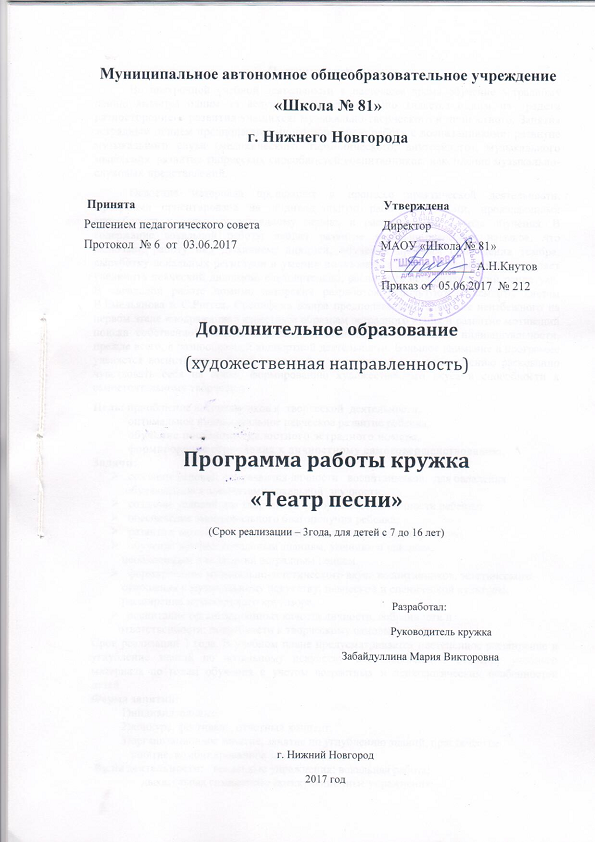 